ESCOLA _________________________________DATA:_____/_____/_____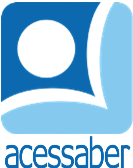 PROF:_______________________________________TURMA:___________NOME:________________________________________________________SITUAÇÕES PROBLEMA DE SUBTRAÇÃOPara os aperitivos, Daniela e Maria precisam fazer de 750 empadas de carne. Se Maria fez 435, quantas empadas Daniela fez?R: Tiago tem R$ 950,00, ele foi a uma loja de esportes e comprou, para seu irmão, um novo par de sapatos por R$ 165. Quanto dinheiro ele ainda tem?R: O padeiro está planejando usar 180 quilos de farinha, para os preparativos de uma festa de casamento. Sabendo que ele tem 50 quilos de farinha armazenados, quanta farinha a mais ele precisa comprar?R: Para fazer uma fantasia Leonardo começou coletando penas. Ele precisa de 900 penas e já tem 387. Quantas penas mais ele precisa coletar?R: No jardim, tem duas árvores. Se a primeira árvore tem 32 metros de altura e a segunda tem 24, qual é a diferença de altura entre elas?R: 